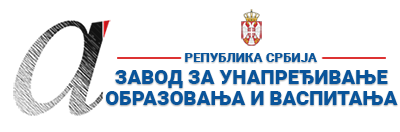 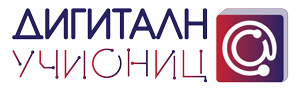 ПРИПРЕМА ЗА ЧАС*Детаљно опишите на који начин се користе функције и сегменти дигиталних образовних ресурса / алата, апликација и софтвера при реализацији овог часа.**Уз припрему за час пожељно је приложити и линк ка презентацији или линкове ка онлајн апликацијама и алатима коришћеним за реализацију часа (уколико су коришћене презентације и онлајн алати). Презентација се може урадити у било ком софтверу за израду презентација (PowerPoint, Google Slide, Prezi, Zoho Show, Sway, Canva или било који други), а избор онлајн алата и апликација је у потпуности слободан (то могу бити алати приказани на обуци, али и било који други које користите у вашем раду). Презентације треба да буду подељене преко линка ка неком од алата за складиштење података у облаку (Google Drive, OneDrive, Dropbox…). Презентације (линкови) се не могу слати преко онлајн сервиса као што је WeeTransfer и слични, јер је време складиштења података на оваквим сервисима обично ограничено на 10-15 дана, након чега се линк и подаци бришу. Презентација часа може бити и у виду видео презентације (материјала) постављене на неки од сервиса као што су YouTube, Dailymotion, TikTok…
Уколико користите дигиталне уџбенике за реализацију овог часа, довољно је само да наведете дигитални уџбеник (назив и издавача) који користите и у реду „12. Детаљан опис“ опишете на који начин се користи (који сегменти и функције) при реализацији часа.***Ред „16 Остало“ није обавезан, али може да утиче на избор за Базу радова.****НАЈКВАЛИТЕТНИЈЕ ПРИПРЕМЕ ЗА ЧАС БИЋЕ ПОСТАВЉЕНЕ У БАЗУ РАДОВА НА САЈТУ ПРОЈЕКТА https://digitalnaucionica.edu.rs/1. ШколаОШ Јован КурсулаОШ Јован КурсулаМестоВарваринВарваринВарварин2. Наставник (име и презиме)Маријана ВесићМаријана ВесићМаријана ВесићМаријана ВесићМаријана ВесићМаријана Весић3. Модел наставе (изабрати из падајућег менија):3. Модел наставе (изабрати из падајућег менија):4. Предмет:Ликовна култураЛиковна култураЛиковна култураЛиковна култураРазред VIII5. Наставна тема - модул:Контраст, јединство и доминанта у просторуКонтраст, јединство и доминанта у просторуКонтраст, јединство и доминанта у просторуКонтраст, јединство и доминанта у просторуКонтраст, јединство и доминанта у просторуКонтраст, јединство и доминанта у простору6. Наставна јединица:Јединство као основна вредност композиције – Јединство изразаЈединство као основна вредност композиције – Јединство изразаЈединство као основна вредност композиције – Јединство изразаЈединство као основна вредност композиције – Јединство изразаЈединство као основна вредност композиције – Јединство изразаЈединство као основна вредност композиције – Јединство израза7. Циљ наставне јединице:Упућивање ученика на опажање и уочавање као и усвајање са разумевањем појма јединства израза. Оспособљавање за самосталну и креативну примену усвојених знања и вештина у стваралачком раду.Упућивање ученика на опажање и уочавање као и усвајање са разумевањем појма јединства израза. Оспособљавање за самосталну и креативну примену усвојених знања и вештина у стваралачком раду.Упућивање ученика на опажање и уочавање као и усвајање са разумевањем појма јединства израза. Оспособљавање за самосталну и креативну примену усвојених знања и вештина у стваралачком раду.Упућивање ученика на опажање и уочавање као и усвајање са разумевањем појма јединства израза. Оспособљавање за самосталну и креативну примену усвојених знања и вештина у стваралачком раду.Упућивање ученика на опажање и уочавање као и усвајање са разумевањем појма јединства израза. Оспособљавање за самосталну и креативну примену усвојених знања и вештина у стваралачком раду.Упућивање ученика на опажање и уочавање као и усвајање са разумевањем појма јединства израза. Оспособљавање за самосталну и креативну примену усвојених знања и вештина у стваралачком раду.8. Очекивани исходи:Ученик/ученица у складу са индивидуалним могућностима открива и препознаје појам јединства израза у уметничким делима, упоређује и анализира значења; повезује стечена знања и вештине са осталим наставним садржајима; разуме контекст културног наслеђа различитих епоха; експериментише и истражује изражајне могућности темпере као ликовне технике у сопственом раду; машта, осмишљава и ствара оригинална, креативна решења у ликовном раду; упоређује, анализира и процењујњ сопствени рад и радове других.Ученик/ученица у складу са индивидуалним могућностима открива и препознаје појам јединства израза у уметничким делима, упоређује и анализира значења; повезује стечена знања и вештине са осталим наставним садржајима; разуме контекст културног наслеђа различитих епоха; експериментише и истражује изражајне могућности темпере као ликовне технике у сопственом раду; машта, осмишљава и ствара оригинална, креативна решења у ликовном раду; упоређује, анализира и процењујњ сопствени рад и радове других.Ученик/ученица у складу са индивидуалним могућностима открива и препознаје појам јединства израза у уметничким делима, упоређује и анализира значења; повезује стечена знања и вештине са осталим наставним садржајима; разуме контекст културног наслеђа различитих епоха; експериментише и истражује изражајне могућности темпере као ликовне технике у сопственом раду; машта, осмишљава и ствара оригинална, креативна решења у ликовном раду; упоређује, анализира и процењујњ сопствени рад и радове других.Ученик/ученица у складу са индивидуалним могућностима открива и препознаје појам јединства израза у уметничким делима, упоређује и анализира значења; повезује стечена знања и вештине са осталим наставним садржајима; разуме контекст културног наслеђа различитих епоха; експериментише и истражује изражајне могућности темпере као ликовне технике у сопственом раду; машта, осмишљава и ствара оригинална, креативна решења у ликовном раду; упоређује, анализира и процењујњ сопствени рад и радове других.Ученик/ученица у складу са индивидуалним могућностима открива и препознаје појам јединства израза у уметничким делима, упоређује и анализира значења; повезује стечена знања и вештине са осталим наставним садржајима; разуме контекст културног наслеђа различитих епоха; експериментише и истражује изражајне могућности темпере као ликовне технике у сопственом раду; машта, осмишљава и ствара оригинална, креативна решења у ликовном раду; упоређује, анализира и процењујњ сопствени рад и радове других.Ученик/ученица у складу са индивидуалним могућностима открива и препознаје појам јединства израза у уметничким делима, упоређује и анализира значења; повезује стечена знања и вештине са осталим наставним садржајима; разуме контекст културног наслеђа различитих епоха; експериментише и истражује изражајне могућности темпере као ликовне технике у сопственом раду; машта, осмишљава и ствара оригинална, креативна решења у ликовном раду; упоређује, анализира и процењујњ сопствени рад и радове других.9. Методе рада:Вербални, демонстративни и практичан рад.Вербални, демонстративни и практичан рад.Вербални, демонстративни и практичан рад.Вербални, демонстративни и практичан рад.Вербални, демонстративни и практичан рад.Вербални, демонстративни и практичан рад.10. Облици рада:Фронтални и индивидуалниФронтални и индивидуалниФронтални и индивидуалниФронтални и индивидуалниФронтални и индивидуалниФронтални и индивидуални11. Потребна опрема / услови /наставна средства / софтвер – апликације - алати за реализацију часаРачунарИнтернетПаметни телефонПројекторЛиковна култура – уџбеник за 8. разред основне школе Klett, Београд 2020. год.Материјал за ликовноРачунарИнтернетПаметни телефонПројекторЛиковна култура – уџбеник за 8. разред основне школе Klett, Београд 2020. год.Материјал за ликовноРачунарИнтернетПаметни телефонПројекторЛиковна култура – уџбеник за 8. разред основне школе Klett, Београд 2020. год.Материјал за ликовноРачунарИнтернетПаметни телефонПројекторЛиковна култура – уџбеник за 8. разред основне школе Klett, Београд 2020. год.Материјал за ликовноРачунарИнтернетПаметни телефонПројекторЛиковна култура – уџбеник за 8. разред основне школе Klett, Београд 2020. год.Материјал за ликовноРачунарИнтернетПаметни телефонПројекторЛиковна култура – уџбеник за 8. разред основне школе Klett, Београд 2020. год.Материјал за ликовно12. Детаљан опис начина употребе дигиталних образовних материјала / дигиталних уџбеника / апликација и алата*Наставник поставља линкове на Google Classroоm-у ученицима, који је преузет са Google Drive наставника, а одакле ће ученици моћи да отворе презентацију која је била приказивана на часу.Наставник поставља линкове до уметника и њихових дела који су постављени на Wikipedii.Наставник поставља линкове на Google Classroоm-у ученицима, који је преузет са Google Drive наставника, а одакле ће ученици моћи да отворе презентацију која је била приказивана на часу.Наставник поставља линкове до уметника и њихових дела који су постављени на Wikipedii.Наставник поставља линкове на Google Classroоm-у ученицима, који је преузет са Google Drive наставника, а одакле ће ученици моћи да отворе презентацију која је била приказивана на часу.Наставник поставља линкове до уметника и њихових дела који су постављени на Wikipedii.Наставник поставља линкове на Google Classroоm-у ученицима, који је преузет са Google Drive наставника, а одакле ће ученици моћи да отворе презентацију која је била приказивана на часу.Наставник поставља линкове до уметника и њихових дела који су постављени на Wikipedii.Наставник поставља линкове на Google Classroоm-у ученицима, који је преузет са Google Drive наставника, а одакле ће ученици моћи да отворе презентацију која је била приказивана на часу.Наставник поставља линкове до уметника и њихових дела који су постављени на Wikipedii.Наставник поставља линкове на Google Classroоm-у ученицима, који је преузет са Google Drive наставника, а одакле ће ученици моћи да отворе презентацију која је била приказивана на часу.Наставник поставља линкове до уметника и њихових дела који су постављени на Wikipedii.Планиране активности наставникаПланиране активности наставникаПланиране активности ученикаПланиране активности ученикаПланиране активности ученикаПланиране активности ученика13.1. Уводни део часа На претходним часовима ученици су се упознали са појмом јединства као принципом компоновања кроз обраду и практичан рад. Одговарањем на питања из претходне лекције понавља се и утврђује знање ученика о јединству као принципу компоновања кроз различите правце у историји уметности (Импресионизам, Фовизам, Кубизам...).Наставник истиче наставну јединицу која се налази на презентацији и указује на то да ће на овом часу проширити и продубити своја знања о јединству израза тј. стила кроз лични стил појединих уметника.Наглашава да је у уметности стил начин на који се уметник изражава. Указује на то да без обзира да ли припадају одређеном правцу или не, многи уметници развијају посебан, препознатљив начин коришћења ликовних елемената.На претходним часовима ученици су се упознали са појмом јединства као принципом компоновања кроз обраду и практичан рад. Одговарањем на питања из претходне лекције понавља се и утврђује знање ученика о јединству као принципу компоновања кроз различите правце у историји уметности (Импресионизам, Фовизам, Кубизам...).Наставник истиче наставну јединицу која се налази на презентацији и указује на то да ће на овом часу проширити и продубити своја знања о јединству израза тј. стила кроз лични стил појединих уметника.Наглашава да је у уметности стил начин на који се уметник изражава. Указује на то да без обзира да ли припадају одређеном правцу или не, многи уметници развијају посебан, препознатљив начин коришћења ликовних елемената.Ученици прате презентацију на пројектору и одговарају на питања наставника, али и излажу своја запажања у вези одређених ликовних праваца у историји уметностиУченици прате презентацију на пројектору и одговарају на питања наставника, али и излажу своја запажања у вези одређених ликовних праваца у историји уметностиУченици прате презентацију на пројектору и одговарају на питања наставника, али и излажу своја запажања у вези одређених ликовних праваца у историји уметностиУченици прате презентацију на пројектору и одговарају на питања наставника, али и излажу своја запажања у вези одређених ликовних праваца у историји уметности13.2. Средишњи део часаНаставник показује примере уметничких дела како би ученици имали више визуелних информација и подстицаја за уочавање, анализу као и полазиште за даљи креативан рад.Наставник показује репородукције познатих уметника као што су: Анри Матис, Винсент Ван Гог, Пабло Пикасо... где се кроз разговор проширују њихова знања о јединству израза тј. стилу ових уметника. Охрабрује ученике да самостално проналазе различита решења, да користе машту, да у раду истражују и експериментишу идејама и материјалима. Док учениси у складу са индивидуалним могућностима самостално реализују ликовне радове наставник их подстиче и бодри а ученицима који су несигурни пружа подршку и охрабрује их да верују у своје облике и „искривљења“, и да радови не треба да буду верна копија уметничких дела и ученичких радова, већ њихов лични доживљај облика из природе, њиховог окружења и облика из маште.Наставник похваљује ангажовање свих ученика.Наставник показује примере уметничких дела како би ученици имали више визуелних информација и подстицаја за уочавање, анализу као и полазиште за даљи креативан рад.Наставник показује репородукције познатих уметника као што су: Анри Матис, Винсент Ван Гог, Пабло Пикасо... где се кроз разговор проширују њихова знања о јединству израза тј. стилу ових уметника. Охрабрује ученике да самостално проналазе различита решења, да користе машту, да у раду истражују и експериментишу идејама и материјалима. Док учениси у складу са индивидуалним могућностима самостално реализују ликовне радове наставник их подстиче и бодри а ученицима који су несигурни пружа подршку и охрабрује их да верују у своје облике и „искривљења“, и да радови не треба да буду верна копија уметничких дела и ученичких радова, већ њихов лични доживљај облика из природе, њиховог окружења и облика из маште.Наставник похваљује ангажовање свих ученика.Ученици, инспирисани уметничким делима, осмишљавају нове занимљиве композиције обогаћујући их својим колоритом, али и сободно изражавају своје утиске и запажања о сопственим и радовима својих другова.Започињу идејна решења која ће због временског ограничења завршити на наредном часу.Ученици, инспирисани уметничким делима, осмишљавају нове занимљиве композиције обогаћујући их својим колоритом, али и сободно изражавају своје утиске и запажања о сопственим и радовима својих другова.Започињу идејна решења која ће због временског ограничења завршити на наредном часу.Ученици, инспирисани уметничким делима, осмишљавају нове занимљиве композиције обогаћујући их својим колоритом, али и сободно изражавају своје утиске и запажања о сопственим и радовима својих другова.Започињу идејна решења која ће због временског ограничења завршити на наредном часу.Ученици, инспирисани уметничким делима, осмишљавају нове занимљиве композиције обогаћујући их својим колоритом, али и сободно изражавају своје утиске и запажања о сопственим и радовима својих другова.Започињу идејна решења која ће због временског ограничења завршити на наредном часу.13.3. Завршни део часаУченици добијају задатак у оквиру којег ће повезати уметника са одређеним делом и са правцем коме припада.Подсећање ученика на домаћи задатак који су добили у оквиру презентације а везано за слику „Герника“ Пабла Пикаса. Ученици добијају задатак у оквиру којег ће повезати уметника са одређеним делом и са правцем коме припада.Подсећање ученика на домаћи задатак који су добили у оквиру презентације а везано за слику „Герника“ Пабла Пикаса. Ученици се, на креативан начин, упознају са одликама одређених уметничких праваца и јединству у изразу одабраних уметника.Ученици ће решавањем мини-теста у виду презентације проверити своје знање.Започете скице радова ученици завршавају на наредном часу.Ученици се, на креативан начин, упознају са одликама одређених уметничких праваца и јединству у изразу одабраних уметника.Ученици ће решавањем мини-теста у виду презентације проверити своје знање.Започете скице радова ученици завршавају на наредном часу.Ученици се, на креативан начин, упознају са одликама одређених уметничких праваца и јединству у изразу одабраних уметника.Ученици ће решавањем мини-теста у виду презентације проверити своје знање.Започете скице радова ученици завршавају на наредном часу.Ученици се, на креативан начин, упознају са одликама одређених уметничких праваца и јединству у изразу одабраних уметника.Ученици ће решавањем мини-теста у виду презентације проверити своје знање.Започете скице радова ученици завршавају на наредном часу.14. Линкови** ка презентацији која прати час ка дигиталном образовном садржају / алатима / апликацијама  ка свим осталим онлајн садржајима који дају увид у припрему за час и његову реализацију https://sr.wikipedia.org/wiki/%D0%A1%D1%82%D0%B2%D0%B0%D1%80%D0%B0%D1%9A%D0%B5_%D0%90%D0%B4%D0%B0%D0%BC%D0%B0https://impulsportal.net/index.php/kultura/ostale-umjetnosti/2302-kubizam-gospodice-iz-avinjonahttps://sr.wikipedia.org/wiki/%D0%97%D0%B2%D0%B5%D0%B7%D0%B4%D0%B0%D0%BD%D0%B0_%D0%BD%D0%BE%D1%9Bhttps://drive.google.com/file/d/13Z5huA-ofhvCkKGSz4zbEg2HJcvJPQqZ/view?usp=sharinghttps://drive.google.com/file/d/1T_pcGHBALvXJkvRgMGx3WRLqs-AUVMOV/view?usp=sharinghttps://sr.wikipedia.org/wiki/%D0%A1%D1%82%D0%B2%D0%B0%D1%80%D0%B0%D1%9A%D0%B5_%D0%90%D0%B4%D0%B0%D0%BC%D0%B0https://impulsportal.net/index.php/kultura/ostale-umjetnosti/2302-kubizam-gospodice-iz-avinjonahttps://sr.wikipedia.org/wiki/%D0%97%D0%B2%D0%B5%D0%B7%D0%B4%D0%B0%D0%BD%D0%B0_%D0%BD%D0%BE%D1%9Bhttps://drive.google.com/file/d/13Z5huA-ofhvCkKGSz4zbEg2HJcvJPQqZ/view?usp=sharinghttps://drive.google.com/file/d/1T_pcGHBALvXJkvRgMGx3WRLqs-AUVMOV/view?usp=sharinghttps://sr.wikipedia.org/wiki/%D0%A1%D1%82%D0%B2%D0%B0%D1%80%D0%B0%D1%9A%D0%B5_%D0%90%D0%B4%D0%B0%D0%BC%D0%B0https://impulsportal.net/index.php/kultura/ostale-umjetnosti/2302-kubizam-gospodice-iz-avinjonahttps://sr.wikipedia.org/wiki/%D0%97%D0%B2%D0%B5%D0%B7%D0%B4%D0%B0%D0%BD%D0%B0_%D0%BD%D0%BE%D1%9Bhttps://drive.google.com/file/d/13Z5huA-ofhvCkKGSz4zbEg2HJcvJPQqZ/view?usp=sharinghttps://drive.google.com/file/d/1T_pcGHBALvXJkvRgMGx3WRLqs-AUVMOV/view?usp=sharinghttps://sr.wikipedia.org/wiki/%D0%A1%D1%82%D0%B2%D0%B0%D1%80%D0%B0%D1%9A%D0%B5_%D0%90%D0%B4%D0%B0%D0%BC%D0%B0https://impulsportal.net/index.php/kultura/ostale-umjetnosti/2302-kubizam-gospodice-iz-avinjonahttps://sr.wikipedia.org/wiki/%D0%97%D0%B2%D0%B5%D0%B7%D0%B4%D0%B0%D0%BD%D0%B0_%D0%BD%D0%BE%D1%9Bhttps://drive.google.com/file/d/13Z5huA-ofhvCkKGSz4zbEg2HJcvJPQqZ/view?usp=sharinghttps://drive.google.com/file/d/1T_pcGHBALvXJkvRgMGx3WRLqs-AUVMOV/view?usp=sharinghttps://sr.wikipedia.org/wiki/%D0%A1%D1%82%D0%B2%D0%B0%D1%80%D0%B0%D1%9A%D0%B5_%D0%90%D0%B4%D0%B0%D0%BC%D0%B0https://impulsportal.net/index.php/kultura/ostale-umjetnosti/2302-kubizam-gospodice-iz-avinjonahttps://sr.wikipedia.org/wiki/%D0%97%D0%B2%D0%B5%D0%B7%D0%B4%D0%B0%D0%BD%D0%B0_%D0%BD%D0%BE%D1%9Bhttps://drive.google.com/file/d/13Z5huA-ofhvCkKGSz4zbEg2HJcvJPQqZ/view?usp=sharinghttps://drive.google.com/file/d/1T_pcGHBALvXJkvRgMGx3WRLqs-AUVMOV/view?usp=sharinghttps://sr.wikipedia.org/wiki/%D0%A1%D1%82%D0%B2%D0%B0%D1%80%D0%B0%D1%9A%D0%B5_%D0%90%D0%B4%D0%B0%D0%BC%D0%B0https://impulsportal.net/index.php/kultura/ostale-umjetnosti/2302-kubizam-gospodice-iz-avinjonahttps://sr.wikipedia.org/wiki/%D0%97%D0%B2%D0%B5%D0%B7%D0%B4%D0%B0%D0%BD%D0%B0_%D0%BD%D0%BE%D1%9Bhttps://drive.google.com/file/d/13Z5huA-ofhvCkKGSz4zbEg2HJcvJPQqZ/view?usp=sharinghttps://drive.google.com/file/d/1T_pcGHBALvXJkvRgMGx3WRLqs-AUVMOV/view?usp=sharing15. Начини провере остварености исходаКроз резултате мини-теста и кроз праћење активности и залагања ученика на часу.Кроз резултате мини-теста и кроз праћење активности и залагања ученика на часу.Кроз резултате мини-теста и кроз праћење активности и залагања ученика на часу.Кроз резултате мини-теста и кроз праћење активности и залагања ученика на часу.Кроз резултате мини-теста и кроз праћење активности и залагања ученика на часу.Кроз резултате мини-теста и кроз праћење активности и залагања ученика на часу.16. Остало (нпр. стандарди, кључни појмови, корелација, међупредметне компетенције и сл.)***ЛК 1.3.1.  Описује разлике које уочава на уметничким радовима из различитих периодаЛК 2.1.1. Познаје и користи (у свом раду) основне изражајне могућности класичних и савремених медија, техника и материјала визуелних уметности.ЛК 3.2.2. Изводи радове са одређеном намером користећи основне визуелне елементе и принципе да би постигао одређени ефекат.Компетенција за учење и одговоран однос према уметничком наслеђу, комуникација и решавање проблема.Корелација – Географија, математика, физика, историја, српски језик, музичка култура.ЛК 1.3.1.  Описује разлике које уочава на уметничким радовима из различитих периодаЛК 2.1.1. Познаје и користи (у свом раду) основне изражајне могућности класичних и савремених медија, техника и материјала визуелних уметности.ЛК 3.2.2. Изводи радове са одређеном намером користећи основне визуелне елементе и принципе да би постигао одређени ефекат.Компетенција за учење и одговоран однос према уметничком наслеђу, комуникација и решавање проблема.Корелација – Географија, математика, физика, историја, српски језик, музичка култура.ЛК 1.3.1.  Описује разлике које уочава на уметничким радовима из различитих периодаЛК 2.1.1. Познаје и користи (у свом раду) основне изражајне могућности класичних и савремених медија, техника и материјала визуелних уметности.ЛК 3.2.2. Изводи радове са одређеном намером користећи основне визуелне елементе и принципе да би постигао одређени ефекат.Компетенција за учење и одговоран однос према уметничком наслеђу, комуникација и решавање проблема.Корелација – Географија, математика, физика, историја, српски језик, музичка култура.ЛК 1.3.1.  Описује разлике које уочава на уметничким радовима из различитих периодаЛК 2.1.1. Познаје и користи (у свом раду) основне изражајне могућности класичних и савремених медија, техника и материјала визуелних уметности.ЛК 3.2.2. Изводи радове са одређеном намером користећи основне визуелне елементе и принципе да би постигао одређени ефекат.Компетенција за учење и одговоран однос према уметничком наслеђу, комуникација и решавање проблема.Корелација – Географија, математика, физика, историја, српски језик, музичка култура.ЛК 1.3.1.  Описује разлике које уочава на уметничким радовима из различитих периодаЛК 2.1.1. Познаје и користи (у свом раду) основне изражајне могућности класичних и савремених медија, техника и материјала визуелних уметности.ЛК 3.2.2. Изводи радове са одређеном намером користећи основне визуелне елементе и принципе да би постигао одређени ефекат.Компетенција за учење и одговоран однос према уметничком наслеђу, комуникација и решавање проблема.Корелација – Географија, математика, физика, историја, српски језик, музичка култура.ЛК 1.3.1.  Описује разлике које уочава на уметничким радовима из различитих периодаЛК 2.1.1. Познаје и користи (у свом раду) основне изражајне могућности класичних и савремених медија, техника и материјала визуелних уметности.ЛК 3.2.2. Изводи радове са одређеном намером користећи основне визуелне елементе и принципе да би постигао одређени ефекат.Компетенција за учење и одговоран однос према уметничком наслеђу, комуникација и решавање проблема.Корелација – Географија, математика, физика, историја, српски језик, музичка култура.